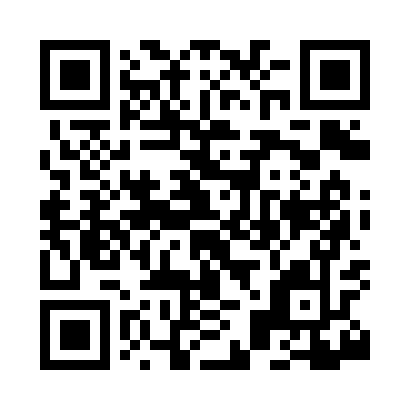 Prayer times for Bacots, Mississippi, USAWed 1 May 2024 - Fri 31 May 2024High Latitude Method: Angle Based RulePrayer Calculation Method: Islamic Society of North AmericaAsar Calculation Method: ShafiPrayer times provided by https://www.salahtimes.comDateDayFajrSunriseDhuhrAsrMaghribIsha1Wed5:046:1612:594:377:418:542Thu5:036:1512:584:377:428:553Fri5:026:1412:584:377:438:554Sat5:016:1412:584:377:438:565Sun5:006:1312:584:377:448:576Mon4:596:1212:584:377:458:587Tue4:586:1112:584:377:458:598Wed4:576:1012:584:377:469:009Thu4:566:1012:584:377:479:0110Fri4:556:0912:584:377:479:0211Sat4:546:0812:584:377:489:0312Sun4:536:0712:584:377:499:0413Mon4:526:0712:584:377:499:0414Tue4:516:0612:584:377:509:0515Wed4:506:0512:584:377:519:0616Thu4:496:0512:584:377:519:0717Fri4:486:0412:584:377:529:0818Sat4:486:0412:584:377:539:0919Sun4:476:0312:584:377:539:1020Mon4:466:0212:584:377:549:1121Tue4:456:0212:584:377:559:1122Wed4:456:0212:584:377:559:1223Thu4:446:0112:584:377:569:1324Fri4:446:0112:584:377:579:1425Sat4:436:0012:594:387:579:1526Sun4:426:0012:594:387:589:1527Mon4:425:5912:594:387:589:1628Tue4:415:5912:594:387:599:1729Wed4:415:5912:594:388:009:1830Thu4:405:5812:594:388:009:1831Fri4:405:5812:594:388:019:19